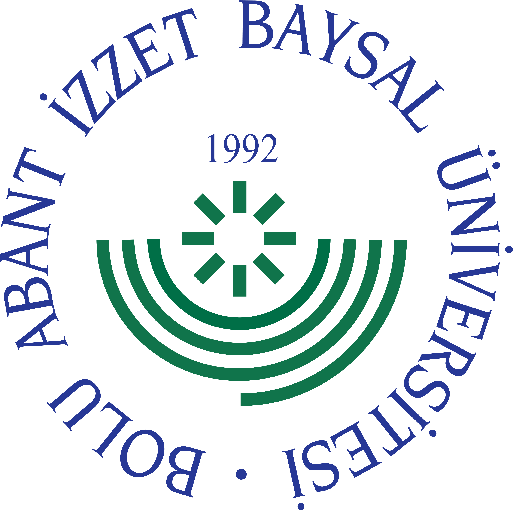 
     GÖREV YETKİ VE SORUMLULUK
FORMU     Bu formda açıklanan görev tanımını okudum. Görevimi burada belirtilen şekilde yerine getirmeyi kabul ediyorum.           ONAYLAYANDoküman NoGT - 120İlk Yayın TarihiBaskı NoRevizyon No/TarihBirimiBasın ve Halkla İlişkiler MüdürlüğüGörev UnvanıGrafik Tasarım TeknikeriBağlı Olduğu YöneticiBasın ve Halkla İlişkiler MüdürüYerine Vekalet Edecek Kişi-Görev, Yetki ve SorumluluklarUnvanıTarihAdı SoyadıİmzaUnvanıTarihAdı Soyadıİmza